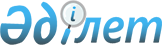 О внесении изменений в постановление Правительства Республики Казахстан от 14 марта 2007 года N 193
					
			Утративший силу
			
			
		
					Постановление Правительства Республики Казахстан от 18 апреля 2007 года N 309. Утратило силу постановлением Правительства Республики Казахстан от 9 апреля 2014 года № 329      Сноска. Утратило силу постановлением Правительства РК от 09.04.2014 № 329.

      Правительство Республики Казахстан  ПОСТАНОВЛЯЕТ : 

      1. Внести в  постановление Правительства Республики Казахстан от 14 марта 2007 года N 193 "О создании Межведомственной комиссии по вопросам совершенствования действующего законодательства в части противодействия коррупции" следующие изменения: 

      в  приложении к указанному постановлению: 

      ввести в состав Межведомственной комиссии по вопросам совершенствования действующего законодательства в части противодействия коррупции: Кожамжарова                 - заместителя Председателя Агентства 

Кайрата Пернешовича           Республики Казахстан по борьбе с 

                              экономической и коррупционной 

                              преступностью (финансовая полиция), 

                              заместителем председателя Байжанова                   - заместителя начальника Академии 

Нурсеита Абсаттаровича        финансовой полиции, кандидата 

                              юридических наук Кравченко                   - начальника Департамента по надзору 

Андрея Николаевича            за законностью в деятельности 

                              государственных органов Генеральной 

                              прокуратуры Республики Казахстан       вывести из указанного состава Лукина Андрея Ивановича, Когамова Марата Чекишевича. 

      2. Настоящее постановление вводится в действие со дня подписания.        Премьер-Министр 

   Республики Казахстан 
					© 2012. РГП на ПХВ «Институт законодательства и правовой информации Республики Казахстан» Министерства юстиции Республики Казахстан
				